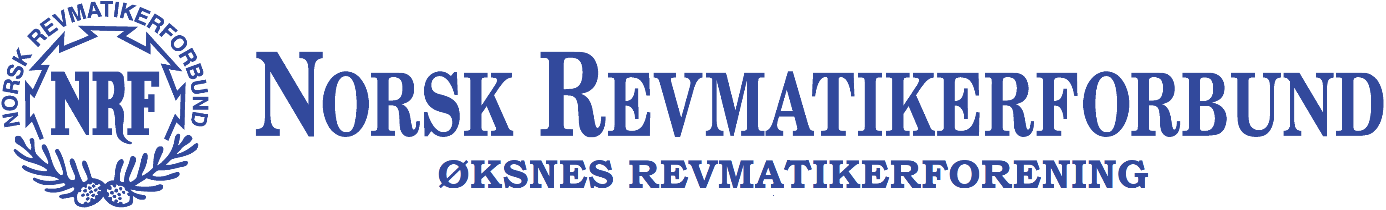 REISEREGNINGI anledning: *	________________________________________________________________________   Møtested: *	________________________________     *   Møte/kursdato _______________________Navn og Adresse.:_*_______________________________________________________________________                             ________________________________________________________________________Fødselsdato og personnummer: * ____________________________Avreisedato: *_______________ Kl __________              Retur dato:_______________ Kl. __________REISEUTGIFTER tur/retur: *Fly:		________________________________________ 			Kr. ____________Tog/Båt/ferge:	________________________________________			Kr. ____________Buss:	             	________________________________________			Kr. ____________Taxi:	              ________________________________________			Kr. ____________Egen bil:	 _______________________________________	3.50 per Km	Kr. ____________Antall påsittere:    _______________________________________   	0.75 per Km. 	Kr. ____________Andre utg.: 	________________________________________			Kr. ____________Diett:                    ________________________________________			Kr. ____________Overnatting:        _________________________________________			Kr. ____________                                                                                              SUM UTGIFTER:               Kr. ____________FRIST FOR INNSENDING :  2 UKER                      HUSK:  BILAG/ENE MÅ VEDLEGGES !             Overføres til bank/postgiro konto nr.: *  _________________________________________________________                                                   Navn på passasjer (er) i bilen:____________________________________________________ 		Strekning/km:  ________________________________________________________________  		Strekning/km:  ________________________________________________________________  		Strekning/km:  ________________________________________________________________ 	 	Strekning/km:  ____________Anvist for betaling:_________________________________________________________________                                    * _____________________________________                    Sted og dato                                                                                                                                      SignaturAlle felter merket med *, må fylles ut!!Reiseregningen sendes til: NRF Øksnes v/ Hilde Nyheim, Vally Andersensvei 6, 8430 MyreEller på E-post som vedlegg til: hilde.nyheim@vkbb.no